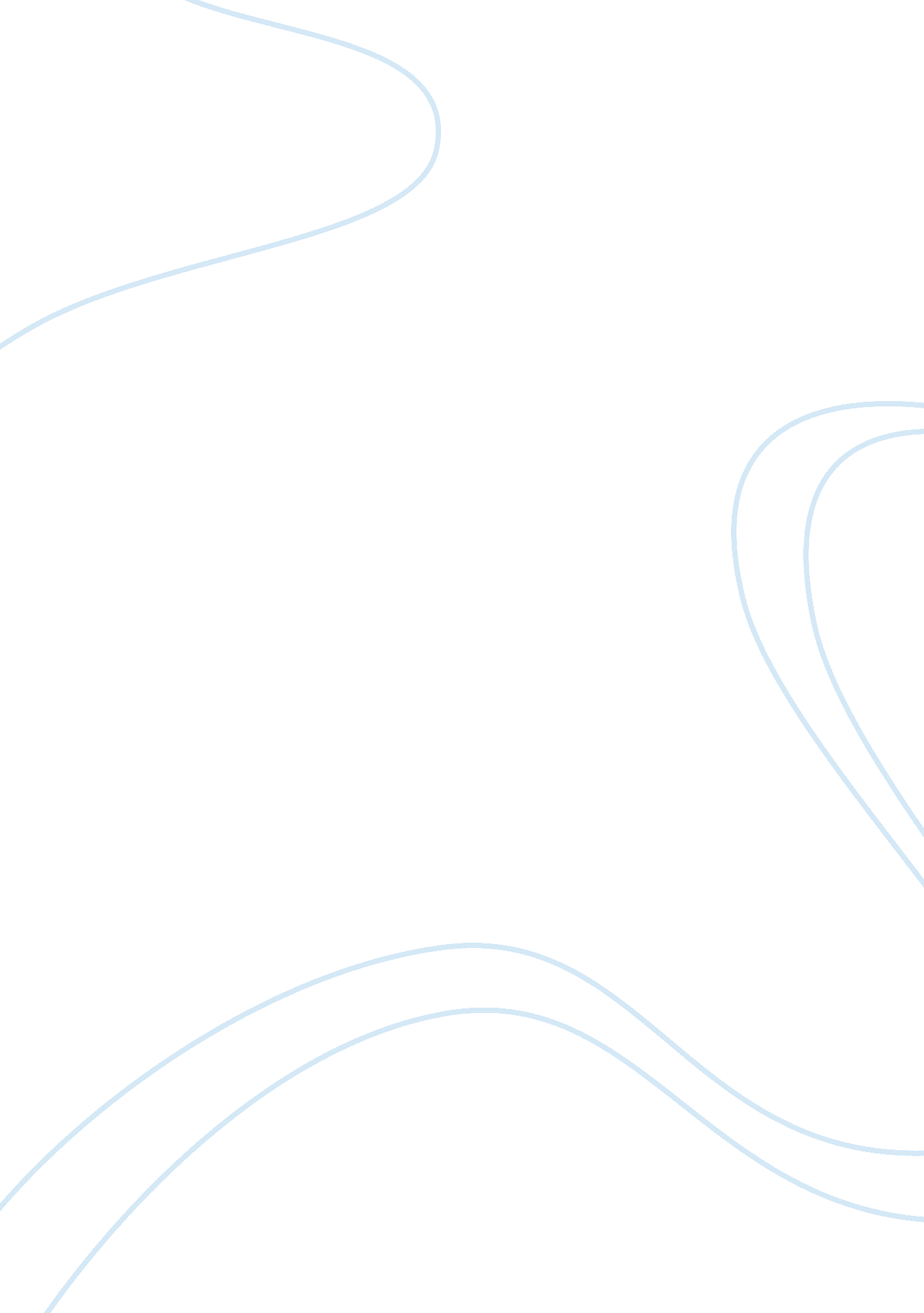 Anne frank’s diary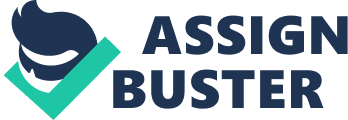 Anne Frank’s diary is widely read. And even those who have never read it probably recognize few quotes from it. The most heard of may be Anne’s observation: “ in spite of everything I still believe that people are really good at heart”. Anne Frank is correct, as everyone does have some sense of good in their heart, and that people will do good for something. Anne Frank says “ In spite of everything”, and even if there are bad circumstances, people will do good things. “ This morning our vegetable man was picked up for having two Jews in his house”. Page #239 of Anne’s Diary The vegetable man was a not a Jew, but helped Jews, despite the circumstances. And it relates to Anne’s claim because she says “ in spite of everything, and the vegetable man did all that he can to help. He did a good deed from the heart. Miep Gies also helps people, particularly the people in the Secret Annexe. An she did it despite the circumstances as well. She befriended Anne, and she tried very hard to help the people in the Secret Annexe. “ The camps had decent sufficient food (bearing in mind it was war time), they had theaters, swimming pools, football pitches, post offices where inmates could communicate to the outside world, kindergartens, art and music recreation” “ Something had to be done with these destructive anti-social Jews who were strangling Germany”. Thought Hitler. Germany had lost a lot from Jews, and wanted to do something about it. So, he created containment camps to ease it out. And again, Hitler wanted to help his country, which would be considered as a good deed. And in some ways, it was ethical, because according to The Greatest Story Never Told, the camps had many things to make it livable. Considering what Hitler has done, isn’t it odd for him to do something like this? It could only mean that he wasn’t the super ruthless person we know him for. He had a sense of good, and it showed. Despite the evidence and explanation given so far, some people may still conclude that Anne’s statement is incorrect. They might argue that the Nazi’s killed without conscious. This point of view makes some sense because the Nazis were brutal. This argument and evidence, however, does not prove Anne incorrect because many soldiers were actual good people, but their will bended. And just as Anne saying “ in spite of everything” a lot of soldiers helped out and even befriended the people in the concentration camps, and if the soldiers were caught, they would get punished. Saying that all the Nazis killed without any conscious wouldn’t make sense because a lot of the Nazis were really just following orders. Therefore, Anne Frank is correct, as everyone does have some sense of good in their heart, and that people will do good for something. Anne Frank says “ In spite of everything”, and even if there are bad circumstances, people will do good things. 